	MĚSTO ŽATEC	USNESENÍ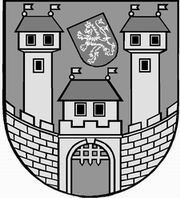 	z 	17	. jednání Rady města Žatce 	konané dne	11.6.2015Usnesení č. 	508 /15	-	551 /15	 508/15	Schválení programu	 509/15	Kontrola usnesení	 510/15	Informace o investičních akcích	 511/15	Zpráva o uplatňování ÚP Žatec	 512/15	Pořízení změny č. 6 ÚP Žatec	 513/15	Návrh na změnu ÚP Žatec - právní stav po změně č. 4 - p.p.č. 4321/1 k.ú. 	Žatec	 514/15	Návrh na změnu ÚP Žatec - právní stav po změně č. 4 - p.p.č. 371/6 k.ú. 	Bezděkov u Žatce	 515/15	Výběr zhotovitele stavby: „Přechod pro chodce v ul. Lva Tolstého, Žatec“	 516/15	Zahájení výběrového řízení „Parkování v lokalitě ul. Vrchlického, Kamenný 	vršek, Žatec“	 517/15	„MŠ U Jezu 2903, Žatec – úprava zahrady, zřízení multifunkčního 	mlhoviště v prostoru venkovních sprch“	 518/15	Dodatek č. 1 k příkazní smlouvě – TDI „Záchrana objektu bývalých 	papíren a vybudování depozitářů muzea v jejich části“	 519/15	Dodatek č. 2 ke smlouvě o dílo na akci „Páteřní cyklostezka Ohře trasa 	Litoměřice – (Boč) – Perštejn úsek č. 5“	 520/15	Smlouva o zřízení věcného břemene – stavba „Nová vodovodní přípojka k 	č.p. 1620, Žatec“	 521/15	Smlouva o budoucí smlouvě o zřízení věcného břemene – stavba „Realizace 	vodovodní přípojky VZ Žatec“	 522/15	Prodej pozemku k výstavbě RD, lokalita Kamenný vršek v Žatci	 523/15	Prodej pozemku k výstavbě RD, lokalita Kamenný vršek v Žatci	 524/15	Prodej pozemku k výstavbě RD, lokalita Kamenný vršek v Žatci	 525/15	Smlouva o zajištění služby odběru vody	 526/15	Plán odpadového hospodářství Ústeckého kraje 2016 - 2025	 527/15	Bytové otázky	 528/15	Rozpočtová změna – „Záchrana objektu bývalých papíren a vybudování 	depozitářů muzea v jejich části“	 529/15	Obecně závazná vyhláška Města Žatce č. 2/2015, kterou se upravují 	pravidla pro pohyb psů	 530/15	Smlouva o dílo – preventivní ohnisková deratizace 2015	 531/15	Podání přihlášky - Konference SHS ČMS v roce 2016	 532/15	Nabytí části pozemku p.p.č. 5502/1 v k.ú. Žatec do majetku města	 533/15	Žádost o navrácení jednorázového příspěvku	 534/15	Přidělení bytů v DPS	 535/15	Přiznání doplatku na bydlení z důvodů hodných zvláštního zřetele na 	bydlení v ubytovně – souhlas obce	 536/15	Přiznání doplatku na bydlení z důvodů hodných zvláštního zřetele na 	bydlení v ubytovně – souhlas obce	 537/15	Přiznání doplatku na bydlení z důvodů hodných zvláštního zřetele na 	bydlení v ubytovně – souhlas obce	 538/15	Přiznání doplatku na bydlení z důvodů hodných zvláštního zřetele na 	bydlení v ubytovně – souhlas obce	 539/15	Smlouva o provedení auditu	 540/15	Smlouva o provedení auditu	 541/15	Dodatek č. 3 ke zřizovací listině příspěvkové organizace ZŠ, Žatec, P. 	Bezruče 2000, okr. Louny	 542/15	Rozpočtová změna – DPH	 543/15	Smlouva o vzájemném finančním vypořádání provozu bazénu	 544/15	Účetní závěrka Města Žatce	 545/15	Protokol o výsledku veřejnosprávní kontroly	 546/15	Veřejná zakázka malého rozsahu - „Nákup osobního automobilu“	 547/15	Zpráva o činnosti příspěvkové organizace - Chrám Chmele a Piva CZ, 	příspěvková organizace za rok 2014	 548/15	Úprava platu ředitelky Základní škola Žatec, Petra Bezruče 2000, okres 	Louny	 549/15	Putování Mistra Jana Husa po Ústeckém kraji	 550/15	Kinematograf bratří Čadíků na náměstí Svobody	 551/15	Program zastupitelstva města	 508/15	Schválení programuRada města Žatce projednala a schvaluje program jednání rady města.									 T:  11.6.2015	O:	p.	HAMOUSOVÁ	 509/15	Kontrola usneseníRada města Žatce projednala a bere na vědomí kontrolu usnesení z minulých jednání rady města a dále Rada města Žatce schvaluje opravu textu usnesení č. 464/15  Fond regenerace Města Žatce, a to tak, že text usnesení:Rada města Žatce doporučuje zastupitelstvu města Žatce schválit rozdělení finančních prostředků z Fondu regenerace Města Žatce 2015 dle předloženého návrhu: se nahrazuje textem:Rada města Žatce doporučuje Zastupitelstvu města Žatce schválit rozdělení finančních prostředků z Fondu regenerace Města Žatce 2015 dle předloženého návrhu:	T:	11.6.2015	O:	p.	HAMOUSOVÁ	 510/15	Informace o investičních akcíchRada města Žatce bere na vědomí informaci o investičních akcích.									 T:  11.6.2015	O:	p.	KRÁL	 511/15	Zpráva o uplatňování ÚP ŽatecRada města Žatce doporučuje Zastupitelstvu města Žatce schválit projednanou Zprávu o uplatňování Územního plánu Žatec 2011 - 2015.									 T:  24.6.2015	O:	p.	KRÁL	 512/15	Pořízení změny č. 6 ÚP ŽatecRada města Žatce doporučuje Zastupitelstvu města Žatce schválit pořízení změny č. 6 Územního plánu Žatec z vlastního podnětu za podmínky, že nebudou vymezovány nové zastavitelné plochy.	T:	24.6.2015	O:	p.	KRÁL	 513/15	Návrh na změnu ÚP Žatec - právní stav po změně č. 4 - p.p.č. 4321/1 k.ú. 	ŽatecRada města Žatce posoudila předložený návrh na změnu Územního plánu Žatec - právní stav po změně č. 4 - změna využití na pozemku p.p.č. 4321/1 k.ú. Žatec a upřednostňuje variantu b) pro posouzení žádosti Zastupitelstvem města Žatce.	T:	24.6.2015	O:	p.	KRÁL	 514/15	Návrh na změnu ÚP Žatec - právní stav po změně č. 4 - p.p.č. 371/6 k.ú. 	Bezděkov u ŽatceRada města Žatce posoudila předložený návrh na změnu Územního plánu Žatec - právní stav po změně č. 4 - změna etapizace na pozemku p.p.č. 371/6 k.ú. Bezděkov u Žatce a upřednostňuje variantu b) pro posouzení žádosti Zastupitelstvem města Žatce.	T:	24.6.2015	O:	p.	KRÁL	 515/15	Výběr zhotovitele stavby: „Přechod pro chodce v ul. Lva Tolstého, Žatec“Rada města Žatce projednala zprávu o posouzení a hodnocení nabídek ze dne 28.05.2015 na zhotovitele stavby „Přechod pro chodce v ul. Lva Tolstého, Žatec“ a v souladu se Zásadami a postupy pro zadávání veřejných zakázek Města Žatce rozhodla o výběru nejvhodnější nabídky uchazeče STAVKOM Michal Bajušev, IČ: 44536968 s nejnižší nabídkovou cenou.Rada města Žatce schvaluje výsledek hodnocení a posouzení nabídek stanovené hodnotící komisí.Rada města Žatce ukládá starostce města Žatce podepsat Smlouvu o dílo s vybraným uchazečem.	T:	30.6.2015	O:	p.	KRÁL	 516/15	Zahájení výběrového řízení „Parkování v lokalitě ul. Vrchlického, 	Kamenný vršek, Žatec“Rada města Žatce schvaluje výzvu k podání nabídky na veřejnou zakázku na stavební práce, zadanou jako zakázku malého rozsahu v souladu se zněním zákona č. 137/2006 Sb., o veřejných zakázkách, v platném znění pozdějších předpisů a za podmínek stanovených v Zásadách a postupech pro zadávání veřejných zakázek Města Žatec, na zhotovitele stavby „Parkování v lokalitě ul. Vrchlického, Kamenný vršek, Žatec“ stanovené projektovou dokumentací a schvaluje základní okruh zájemců, kterým bude výzva zaslána.Rada města Žatce schvaluje návrh SoD k předmětné veřejné zakázce.Rada města Žatce schvaluje členy hodnotící komise, která dle § 71 odst. 3 zákona zároveň plní funkci komise pro otevírání obálek.	T:	30.6.2015	O:	p.	KRÁL	 517/15	„MŠ U Jezu 2903, Žatec – úprava zahrady, zřízení multifunkčního 	mlhoviště v prostoru venkovních sprch“Rada města Žatce schvaluje přesun nedočerpaných finančních prostředků v rámci schváleného rozpočtu na rok 2015 ve výši 160.000,00 Kč, a to z  akce „Realizace energetických úspor dodatečným zateplením Mateřské školy U Jezu 2903, Žatec“ na akci „Mateřská škola U Jezu 2903, Žatec – úprava zahrady, zřízení multifunkčního mlhoviště v prostoru venkovních sprch“.Výdaje: 714-3111-6121 org. 2903        - 160.000,00 Kč (MŠ U Jezu-dodatečné zateplení) Výdaje: 714-3111-6121 org. 5371       + 160.000,00 Kč (MŠ U Jezu-úprava zahrady).	T:	31.7.2015	O:	p.	SEDLÁKOVÁ	 518/15	Dodatek č. 1 k příkazní smlouvě – TDI „Záchrana objektu bývalých 	papíren a vybudování depozitářů muzea v jejich části“Rada města Žatce neschvaluje Dodatek č. 1 k Příkazní smlouvě ze dne 07.05.2015 na zajištění technického dozoru investora v rámci investiční akce: „Záchrana objektu bývalých papíren a vybudování depozitářů muzea v jejich části“.	T:	19.6.2015	O:	p.	KRÁL	 519/15	Dodatek č. 2 ke smlouvě o dílo na akci „Páteřní cyklostezka Ohře trasa 	Litoměřice – (Boč) – Perštejn úsek č. 5“Rada města Žatce schvaluje Dodatek č. 2 ke smlouvě o dílo ze dne 27.02.2015 na akci „Páteřní cyklostezka Ohře trasa Litoměřice – (Boč) – Perštejn úsek č. 5“ a zároveň ukládá starostce města Dodatek č. 2 podepsat.	T:	30.6.2015	O:	p.	KRÁL	 520/15	Smlouva o zřízení věcného břemene – stavba „Nová vodovodní přípojka k	 č.p. 1620, Žatec“Rada  města  Žatce schvaluje zřízení věcného břemene pro fyzickou osobu na stavbu „Nová vodovodní přípojka k p.p.č. 1620, Žatec“ na pozemku města p.p.č. 6835 v k.ú. Žatec, jejímž obsahem je zřízení vodovodní přípojky, právo ochranného pásma a právo oprávněné strany vyplývající ze zákona č. 274/2001 Sb., zákon o vodovodech a kanalizacích, ve znění pozdějších předpisů.	T:	11.7.2015	O:	p.	KRÁL	 521/15	Smlouva o budoucí smlouvě o zřízení věcného břemene – stavba 	„Realizace vodovodní přípojky VZ Žatec“Rada města Žatce schvaluje Smlouvu o uzavření budoucí smlouvy o zřízení věcného břemene pro Zdravotnickou záchrannou službu Ústeckého kraje, příspěvkovou organizaci na stavbu „Realizace vodovodní přípojky VZ Žatec“ na pozemku města p.p.č. 7062 v  k.ú. Žatec, jejímž obsahem bude umístění části vodovodní přípojky, právo ochranného pásma a právo oprávněné strany vyplývající ze zákona č. 274/2001 Sb., zákon o vodovodech a kanalizacích, ve znění pozdějších předpisů.									 T:  11.7.2015	O:	p.	KRÁL	 522/15	Prodej pozemku k výstavbě RD, lokalita Kamenný vršek v ŽatciRada města Žatce doporučuje Zastupitelstvu města Žatce schválit prodej pozemku orné půdy p.p.č. 4614/43 o výměře 712 m2 v k.ú. Žatec k výstavbě RD lokalita Kamenný vršek v Žatci fyzickým osobám za kupní cenu 1.394.096,00 Kč a poplatky spojené s provedením smlouvy za těchto podmínek:- kupní cena pozemků k výstavbě RD je stanovena částkou 1.958,00 Kč za 1 m2- kupující uhradí poplatky spojené s provedením smlouvy- kupní smlouva musí být podepsána do 2 měsíců ode dne schválení zastupitelstvem města- část kupní ceny ve výši 950,00 Kč za 1 m2 bude zaplacena před podpisem kupní smlouvy - část kupní ceny ve výši 1.008,00 Kč za 1 m2 bude zaplacena do 4 let od podpisu kupní smlouvy, její úhrada bude zajištěna prostřednictvím přímé vykonatelnosti- v případě dokončení stavby RD (dokončení stavby se rozumí vydání pravomocného rozhodnutí stavebního úřadu o povolení užívání stavby) do 4 let od podpisu kupní smlouvy bude část kupní ceny ve výši 1.008,00 Kč za m2 převáděného pozemku prominuta- věcné právo předkupní po dobu 4 let ode dne vkladu do katastru nemovitostí (KN) za zaplacenou část kupní ceny.	T:	24.6.2015	O:	p.	KRÁL	 523/15	Prodej pozemku k výstavbě RD, lokalita Kamenný vršek v ŽatciRada města Žatce doporučuje Zastupitelstvu města Žatce schválit prodej pozemku orné půdy p.p.č. 4614/50 o výměře 950 m2 v k.ú. Žatec k výstavbě RD lokalita Kamenný vršek v Žatci fyzickým osobám za kupní cenu 1.860.100,00 Kč a poplatky spojené s provedením smlouvy za těchto podmínek:- kupní cena pozemků k výstavbě RD je stanovena částkou 1.958,00 Kč za 1 m2- kupující uhradí poplatky spojené s provedením smlouvy- kupní smlouva musí být podepsána do 2 měsíců ode dne schválení zastupitelstvem města- část kupní ceny ve výši 950,00 Kč za 1 m2 bude zaplacena před podpisem kupní smlouvy - část kupní ceny ve výši 1.008,00 Kč za 1 m2 bude zaplacena do 4 let od podpisu kupní smlouvy, její úhrada bude zajištěna prostřednictvím přímé vykonatelnosti- v případě dokončení stavby RD (dokončení stavby se rozumí vydání pravomocného rozhodnutí stavebního úřadu o povolení užívání stavby) do 4 let od podpisu kupní smlouvy bude část kupní ceny ve výši 1.008,00 Kč za m2 převáděného pozemku prominuta- věcné právo předkupní po dobu 4 let ode dne vkladu do katastru nemovitostí (KN) za zaplacenou část kupní ceny.	T:	24.6.2015	O:	p.	KRÁL	 524/15	Prodej pozemku k výstavbě RD, lokalita Kamenný vršek v ŽatciRada města Žatce doporučuje Zastupitelstvu města Žatce schválit prodej pozemku orné půdy p.p.č. 4614/52 o výměře 857 m2 v k.ú. Žatec k výstavbě RD lokalita Kamenný vršek v Žatci fyzické osobě za kupní cenu 1.678.006,00 Kč a poplatky spojené s provedením smlouvy za těchto podmínek:- kupní cena pozemků k výstavbě RD je stanovena částkou 1.958,00 Kč za 1 m2- kupující uhradí poplatky spojené s provedením smlouvy- kupní smlouva musí být podepsána do 2 měsíců ode dne schválení zastupitelstvem města- část kupní ceny ve výši 950,00 Kč za 1 m2 bude zaplacena před podpisem kupní smlouvy - část kupní ceny ve výši 1.008,00 Kč za 1 m2 bude zaplacena do 4 let od podpisu kupní smlouvy, její úhrada bude zajištěna prostřednictvím přímé vykonatelnosti- v případě dokončení stavby RD (dokončení stavby se rozumí vydání pravomocného rozhodnutí stavebního úřadu o povolení užívání stavby) do 4 let od podpisu kupní smlouvy bude část kupní ceny ve výši 1.008,00 Kč za m2 převáděného pozemku prominuta- věcné právo předkupní po dobu 4 let ode dne vkladu do katastru nemovitostí (KN) za zaplacenou část kupní ceny.	T:	24.6.2015	O:	p.	KRÁL	 525/15	Smlouva o zajištění služby odběru vodyRada města Žatce schvaluje uzavřít Smlouvu o zajištění služby odběru vody mezi Městem Žatec a fyzickou osobou a ukládá starostce města tuto smlouvu podepsat.	T:	30.6.2015	O:	p.	KRÁL	 526/15	Plán odpadového hospodářství Ústeckého kraje 2016 - 2025Rada města Žatce projednala a souhlasí s předloženou koncepcí „Plán odpadového hospodářství Ústeckého kraje 2016 - 2025“ bez připomínek.	T:	18.6.2015	O:	p.	KRÁL	 527/15	Bytové otázkyRada města Žatce projednala doporučení bytové komise č. 25/15 a schvaluje: nájem bytu č. 6 v č.p. 1603 ul. Příkrá v Žatci o velikosti 1+1, nájemce fyzická osoba, na dobu určitou do 30.06.2016, nájem bytu č. 2 v č.p. 1603 ul. Příkrá v Žatci o velikosti 1+1, nájemce fyzická osoba, na dobu určitou do 30.06.2016,nájem bytu č. 7 v č.p. 1603 ul. Příkrá v Žatci o velikosti 1+1, nájemce fyzická osoba, na dobu určitou do 30.06.2016, nájem bytu č. 13 v č.p. 1603 ul. Příkrá v Žatci o velikosti 1+1, nájemce fyzická osoba, na dobu určitou do 30.06.2016,nájem bytu č. 7 v č.p. 1604 ul. Příkrá v Žatci o velikosti 1+1, nájemce fyzická osoba, na dobu určitou do 31.12.2015,nájem bytu č. 4 v č.p. 8 třída Obránců míru v Žatci o velikosti 1+3, nájemce fyzická osoba, na dobu určitou do 30.06.2016,  nájem bytu č. 2 v č.p. 149 náměstí Svobody v Žatci o velikosti 0+2, nájemce fyzická osoba, na dobu určitou do 30.06.2016,nájem bytu č. 3 v č.p. 149 náměstí Svobody v Žatci o velikosti 1+3, nájemce fyzické osoby, na dobu určitou do 30.06.2016, nájem bytu č. 7 v č.p. 49 ul. Branka v Žatci o velikosti 1+4, nájemce fyzické osoby, na dobu určitou do 30.06.2016,nájem bytu č. 2 v č.p. 331 Smetanovo náměstí v Žatci o velikosti 0+3, nájemce fyzická osoba, na dobu určitou do 30.06.2016,nájem bytu č. 4 v č.p. 331 Smetanovo náměstí v Žatci o velikosti 0+3, nájemce fyzická osoba, na dobu určitou do 30.06.2016,nájem bytu č. 4 v č.p. 1139 ul. Studentská v Žatci o velikosti 0+2, nájemce Fond ohrožených dětí, o.s., na dobu určitou do 30.06.2016,nájem bytu č. 1 v č.p. 2815 ul. Písečná v Žatci o velikosti 1+3, nájemce fyzická osoba, na dobu určitou do 30.06.2016,nájem bytu č. 4 v č.p. 2815 ul. Písečná v Žatci o velikosti 1+3, nájemce fyzická osoba, na dobu určitou do 30.06.2016,nájem bytu č. 3 v č.p. 2837 ul. Dr. Václava Kůrky v Žatci o velikosti 1+4, nájemce fyzická osoba, na dobu určitou do 30.06.2016,nájem bytu č. 20 v č.p. 2836 ul. Dr. Václava Kůrky v Žatci o velikosti 1+2, nájemce fyzické osoby, na dobu určitou do 30.06.2016,nájem bytu č. 15 v č.p. 2837 ul. Dr. Václava Kůrky v Žatci o velikosti 1+4, nájemce fyzická osoba, na dobu určitou do 30.06.2016,nájem bytu č. 12 v č.p. 2837 ul. Dr. Václava Kůrky v Žatci o velikosti 1+4, nájemce fyzická osoba, na dobu určitou do 30.06.2016,nájem bytu č. 203 v č.p. 3085 ul. Husova v Žatci o velikosti 1+kk, nájemce fyzická osoba, na dobu určitou do 30.06.2016,nájem bytu č. 201 v č.p. 3083 ul. Husova v Žatci o velikosti 1+kk, nájemce fyzická osoba, na dobu určitou do 30.06.2016.Rada města Žatce projednala doporučení bytové komise č. 26/15 a schvaluje podání žaloby na vyklizení bytu č. 14 v č.p. 1603 ul. Příkrá v Žatci, uživatel fyzická osoba.Rada města Žatce projednala doporučení bytové komise č. 27/15 a schvaluje výpověď z nájmu bytu č. 4 v č.p. 2837 ul. Dr. Václava Kůrky v Žatci, o velikosti 3+1, nájemce fyzická osoba, ve smyslu § 2291 zákona č. 89/2012 Sb., občanský zákoník.Rada města Žatce projednala doporučení bytové komise č. 28/15 a souhlasí s uzavřením podnájemní smlouvy na byt o velikosti 1+3 v 1. NP č.p. 749 ul. Komenského alej v Žatci s pracovníkem organizace Základní škola Žatec, Komenského alej 749, Žatec, školníkem fyzickou osobou na dobu určitou do 30.06.2016 s možností prodloužení, nejdéle však po dobu výkonu zaměstnání školníka.Rada města Žatce projednala doporučení bytové komise č. 29/15 a souhlasí s uzavřením podnájemní smlouvy na byt č. 1 o velikosti 1+3 o ploše 115,01 m2 v č.p. 2000 ul. Petra Bezruče v Žatci s  pracovníkem organizace Základní škola Žatec, Petra Bezruče 2000, Žatec, školníkem fyzickou osobou na dobu určitou do 30.06.2016 s možností prodloužení, nejdéle však po dobu výkonu zaměstnání školníka.Rada města Žatce projednala doporučení bytové komise č. 30/15 a souhlasí s uzavřením podnájemní smlouvy na byt o velikosti 1+2 o ploše 77,45 m2 v č.p. 1019 nám. 28. října v Žatci s pracovníkem organizace Základní škola Žatec, nám. 28. října 1019, Žatec, školníkem fyzickou osobou na dobu určitou do 31.08.2016 s možností prodloužení, nejdéle však po dobu výkonu zaměstnání školníka.Rada města Žatce projednala doporučení bytové komise č. 31/15 a souhlasí s podnájmem bytu č. 19 o velikosti 1+3 v č.p. 2837 ul. Dr. Václava Kůrky v Žatci na dobu určitou do 31.12.2015, nájemce bytu fyzická osoba a podnájemci fyzické osoby. Rada města Žatce projednala doporučení bytové komise č. 33/15 a schvaluje výměnu bytu č. 16 v č.p. 1604 ul. Příkrá v Žatci o velikosti 1+1, nájemce fyzická osoba za volný byt č. 2 v č.p. 8 tř. Obránců míru v Žatci o velikosti 1+2, měsíční nájemné 58,08 Kč/m2, nájemní smlouva na dobu určitou do 31.12.2015, s podmínkou uhrazení vratné peněžité jistoty ve výši trojnásobku měsíčního nájemného.Rada města Žatce projednala doporučení bytové komise č. 34/15 a neschvaluje výměnu bytu č. 15 v č.p. 1604 ul. Příkrá v Žatci o velikosti 1+1, nájemce fyzická osoba za volný byt č. 10 v č.p. 1604 ul. Příkrá v Žatci o velikosti 1+1.Rada města Žatce projednala doporučení bytové komise č. 36/15 a schvaluje nájem bytu č. 2 o velikosti 1+1 v domě č.p. 49 ul. Branka v Žatci fyzické osobě za měsíční nájemné 58,08 Kč/m2 bez služeb, na dobu určitou do 31.12.2015 s podmínkou uhrazení vratné peněžité jistoty ve výši trojnásobku měsíčního nájemného.Rada města Žatce projednala doporučení bytové komise č. 37/15 a schvaluje nájem bytu č. 301 o velikosti 1+kk v domě č.p. 3083 ul. Husova v Žatci fyzické osobě za měsíční nájemné 110,00 Kč/m2 bez služeb, na dobu určitou do 31.12.2015 s podmínkou uhrazení vratné peněžité jistoty ve výši trojnásobku měsíčního nájemného.Rada města Žatce projednala doporučení bytové komise č. 38/15 a schvaluje nájem bytu č. 4 o velikosti 2+0 v domě č.p. 149 náměstí Svobody v Žatci fyzické osobě za měsíční nájemné 58,08 Kč/m2 bez služeb, na dobu určitou do 31.12.2015 s podmínkou uhrazení vratné peněžité jistoty ve výši trojnásobku měsíčního nájemného.									 T:  30.6.2015	O:	p.	KRÁL	 528/15	Rozpočtová změna – „Záchrana objektu bývalých papíren a vybudování 	depozitářů muzea v jejich části“Rada města Žatce projednala a doporučuje Zastupitelstvu města Žatce schválit rozpočtovou změnu v celkové výši 1.048.000,00 Kč, a to přesun nedočerpaných finančních prostředků z investiční akce „Dukelská ul., rekonstrukce vozovky a chodníků – I. etapa“ na dofinancování investiční akce: „Záchrana objektu bývalých papíren a vybudování depozitářů muzea v jejich části“.Výdaje: 710-2212-6121, org. 638        - 1.048.000,00 Kč (rekonstr. Dukelské ul. - I. etapa)Výdaje: 739-3613-6121, org. 790       + 1.048.000,00 Kč (Depozitář).	T:	24.6.2015	O:	p.	KRÁL	 529/15	Obecně závazná vyhláška Města Žatce č. 2/2015, kterou se upravují 	pravidla pro pohyb psůRada města Žatce projednala a doporučuje Zastupitelstvu města Žatce schválit Obecně závaznou vyhlášku Města Žatce č. 2/2015, kterou se upravují pravidla pro pohyb psů na veřejném prostranství obce a vymezují prostory pro volné pobíhání psů.	T:	24.6.2015	O:	p.	TRÁVNÍČEK	 530/15	Smlouva o dílo – preventivní ohnisková deratizace 2015Rada města Žatce schvaluje uzavření smlouvy o dílo se společností AgroZZN, a.s., IČ 45148082, V Lubnici 2333, 26926 Rakovník, za účelem zajištění preventivní ohniskové deratizace ve městě Žatec na rok 2015 a ukládá starostce města předloženou smlouvu o dílo podepsat.	T:	20.6.2015	O:	p.	TRÁVNÍČEK	 531/15	Podání přihlášky - Konference SHS ČMS v roce 2016Rada města Žatce projednala informaci a doporučuje Zastupitelstvu města Žatce vyjádřit souhlasné stanovisko ke spolupořádání Konference SHS ČMS v roce 2016 v Žatci.Současně Rada města Žatce ukládá starostce města podat přihlášku u organizátora této akce Sdružení historických sídel Čech, Moravy a Slezska Praha.	T:	24.6.2015	O:	p.	HAMOUSOVÁ	 532/15	Nabytí části pozemku p.p.č. 5502/1 v k.ú. Žatec do majetku městaRada města Žatce doporučuje Zastupitelstvu města Žatce nabýt do majetku města část pozemku p.p.č. 5502/1 orná půda o výměře cca 14.000 m2 zaps. na LV 8286 v k.ú. Žatec z majetku fyzické osoby za kupní cenu 220,00 Kč/m2.	T:	24.6.2015	O:	p.	KRÁL	 533/15	Žádost o navrácení jednorázového příspěvkuRada města Žatce projednala žádost fyzické osoby a nesouhlasí s navrácením jednorázového příspěvku na sociální účely.	T:	30.6.2015	O:	p.	SULÍKOVÁ	 534/15	Přidělení bytů v DPSRada města Žatce projednala a souhlasí s uzavřením nájemní smlouvy s fyzickými osobami (byt č. 11 o velikosti  0+1 v DPS  U Hřiště 2512) s tím, že v souladu s platnými Pravidly pro přidělování bytů v DPS fyzické osoby uhradí jednorázový příspěvek na sociální účely ve výši 15.000,00 Kč.Rada města Žatce projednala a souhlasí s uzavřením nájemní smlouvy s fyzickou osobou (byt č. 19 o velikosti 0+1 v DPS U Hřiště 2512) s tím, že v souladu s platnými Pravidly pro přidělování bytů v DPS fyzická osoba uhradí jednorázový příspěvek na sociální účely ve výši 15.000,00 Kč.	T:	30.6.2015	O:	p.	SULÍKOVÁ	 535/15	Přiznání doplatku na bydlení z důvodů hodných zvláštního zřetele na 	bydlení v ubytovně – souhlas obceRada města Žatce projednala žádost v souladu s ust. § 33 odst. 6 zákona č. 111/2006 Sb., o pomoci v hmotné nouzi, ve znění pozdějších předpisů, a souhlasí s tím, aby Úřad práce ČR, Krajská pobočka v Ústí nad Labem, Kontaktní pracoviště Žatec, Obránců míru 1830, 438 01 Žatec určil za osobu užívající byt fyzickou osobu, která užívá za účelem bydlení byt v ubytovacím zařízení: Turistická ubytovna TJ SEVER ŽATEC, Plzeňská 2787, 438 01 Žatec, (provozovatel TJ SEVER ŽATEC, Plzeňská 2787, 438 01 Žatec, IČ 00556548) do 30.06.2015.	T:	20.6.2015	O:	p.	SULÍKOVÁ	 536/15	Přiznání doplatku na bydlení z důvodů hodných zvláštního zřetele na 	bydlení v ubytovně – souhlas obceRada města Žatce projednala žádost v souladu s ust. § 33 odst. 6 zákona č. 111/2006 Sb., o pomoci v hmotné nouzi, ve znění pozdějších předpisů, a souhlasí s tím, aby Úřad práce ČR, Krajská pobočka v Ústí nad Labem, Kontaktní pracoviště Žatec, Obránců míru 1830, 438 01 Žatec určil za osobu užívající byt fyzickou osobu, která užívá za účelem bydlení byt v ubytovacím zařízení: UBYTOVNA LUČANSKÁ, Lučanská 2443, 438 01 Žatec (provozovatel CzechFoodTeam s.r.o., Kaprova 42/14, Praha 1, PSČ 110 00, IČ 24316121) do 30.06.2015.	T:	20.6.2015	O:	p.	SULÍKOVÁ	 537/15	Přiznání doplatku na bydlení z důvodů hodných zvláštního zřetele na 	bydlení v ubytovně – souhlas obceRada města Žatce projednala žádost v souladu s ust. § 33 odst. 6 zákona č. 111/2006 Sb., o pomoci v hmotné nouzi, ve znění pozdějších předpisů, a souhlasí s tím, aby Úřad práce ČR, Krajská pobočka v Ústí nad Labem, Kontaktní pracoviště Žatec, Obránců míru 1830, 438 01 Žatec určil za osobu užívající byt fyzickou osobu, která užívá za účelem bydlení byt v ubytovacím zařízení: UBYTOVNA LUČANSKÁ, Lučanská 2443, 438 01 Žatec (provozovatel CzechFoodTeam s.r.o., Kaprova 42/14, Praha 1, PSČ 110 00, IČ 24316121) do 30.06.2015.	T:	20.6.2015	O:	p.	SULÍKOVÁ	 538/15	Přiznání doplatku na bydlení z důvodů hodných zvláštního zřetele na 	bydlení v ubytovně – souhlas obceRada města Žatce projednala žádost v souladu s ust. § 33 odst. 6 zákona č. 111/2006 Sb., o pomoci v hmotné nouzi, ve znění pozdějších předpisů, a souhlasí s tím, aby Úřad práce ČR, Krajská pobočka v Ústí nad Labem, Kontaktní pracoviště Žatec, Obránců míru 1830, 438 01 Žatec určil za osobu užívající byt fyzickou osobu, která užívá za účelem bydlení byt v ubytovacím zařízení: UBYTOVNA MINIHOTEL V ZAHRADĚ, Lva Tolstého 871, 438 01 Žatec, (provozovatel fyzická osoba podnikající - Alois Kopytko, Lva Tolstého 871, 438 01 Žatec, IČ 49121090) do 30.06.2015.	T:	20.6.2015	O:	p.	SULÍKOVÁ	 539/15	Smlouva o provedení audituRada města Žatce v návaznosti na usnesení číslo 349/15 ze dne 23.04.2015 schvaluje Smlouvu o provedení auditu společnosti Žatecká teplárenská, a.s. dle předloženého návrhu.Rada města Žatce zároveň ukládá starostce města Žatce podepsat Smlouvu o provedení auditu.	T:	30.6.2015	O:	p.	SEDLÁKOVÁ	 540/15	Smlouva o provedení audituRada města Žatce v návaznosti na usnesení číslo 350/15 ze dne 23.04.2015 schvaluje Smlouvu o provedení auditu společnosti Technická správa města Žatec, s.r.o. dle předloženého návrhu.Rada města Žatce zároveň ukládá starostce města Žatce podepsat Smlouvu o provedení auditu.	T:	30.6.2015	O:	p.	SEDLÁKOVÁ	 541/15	Dodatek č. 3 ke zřizovací listině příspěvkové organizace ZŠ, Žatec, P. 	Bezruče 2000, okr. LounyRada města Žatce doporučuje Zastupitelstvu města Žatce schválit Dodatek č. 3 ke Zřizovací listině příspěvkové organizace Základní škola Žatec, Petra Bezruče 2000, okres Louny.	T:	24.6.2015	O:	p.	SEDLÁKOVÁ	 542/15	Rozpočtová změna – DPHRada města Žatce doporučuje Zastupitelstvu města Žatce schválit rozpočtovou změnu ve výši 1.500.000,00 Kč na navýšení výdajů kapitoly 741 - platby daní a poplatků státnímu rozpočtuVýdaje: 741-6399-5362                + 1.500.000,00 Kč (platba daní SR)Výdaje: 714-3113-6121, org. 53        – 1.500.000,00 Kč (rekonstrukce bazénu ZŠ Jižní).	T:	24.6.2015	O:	p.	SEDLÁKOVÁ	 543/15	Smlouva o vzájemném finančním vypořádání provozu bazénuRada města Žatce projednala a doporučuje Zastupitelstvu města Žatce schválit Smlouvu ovzájemném finančním vypořádání provozu bazénu u Obchodní akademie a Střední odborné školy zemědělské a ekologické, Žatec, příspěvková organizace platnou od 01.07.2015 do 31.12.2015 dle předloženého návrhu.	T:	24.6.2015	O:	p.	SEDLÁKOVÁ	 544/15	Účetní závěrka Města ŽatceRada města Žatce předkládá Zastupitelstvu města Žatce ke schválení dle ustanovení § 84 odst. 2 bod d) zákona č. 128/2000 Sb., o obcích (obecní zřízení), ve znění pozdějších předpisů, účetní závěrku Města Žatce sestavenou k rozvahovému dni, a to k 31.12.2014.	T:	24.6.2015	O:	p.	SEDLÁKOVÁ	 545/15	Protokol o výsledku veřejnosprávní kontrolyRada města Žatce projednala protokol o výsledku veřejnosprávní kontroly hospodaření s veřejnými prostředky u organizace Technické služby města Žatec a ukládá řediteli Ing. Andreji Grežovi splnit úkol v souladu s nápravným opatřením.	T:	11.6.2015	O:	p.	KRÁL	 546/15	Veřejná zakázka malého rozsahu - „Nákup osobního automobilu“Rada města Žatce zrušuje výběrové řízení k veřejné zakázce malého rozsahu s názvem „Nákup osobního automobilu“.									 T:  30.6.2015	O:	p.	ŠMERÁKOVÁ	 547/15	Zpráva o činnosti příspěvkové organizace - Chrám Chmele a Piva CZ, 	příspěvková organizace za rok 2014Rada města Žatce bere na vědomí zprávu o činnosti příspěvkové organizace Chrám Chmele a Piva CZ, příspěvková organizace za rok 2014.	T:	30.6.2015	O:	p.	ŠMERÁKOVÁ	 548/15	Úprava platu ředitelky Základní škola Žatec, Petra Bezruče 2000, okres 	LounyRada města Žatce projednala a schvaluje úpravu platu ředitelky PO Základní školy Žatec, Petra Bezruče 2000, okres Louny Mgr. Zděnce Pejšové, v souladu se zákonem č. 262/2006 Sb., nařízením vlády č. 564/2006 Sb. a Pravidly Rady Města Žatce pro stanovení platu ředitelů škol zřizovaných Městem Žatec s účinností od 01.07.2015.	T:	30.6.2015	O:	p.	ŠMERÁKOVÁ	 549/15	Putování Mistra Jana Husa po Ústeckém krajiRada města Žatce schvaluje konání akce Putování Mistra Jana Husa po Ústeckém kraji, která bude probíhat na náměstí Svobody dne 25.07.2015, tuto akci schvaluje současně se záborem náměstí Svobody v tomto termínu.	T:	25.7.2015	O:	p.	ŠMERÁKOVÁ	 550/15	Kinematograf na náměstí SvobodyRada města Žatce schvaluje konání Filmového léta, které bude probíhat na náměstí Svobody ve dnech 16.07.-19.07.2015, tuto akci schvaluje současně se záborem části náměstí Svobody v tomto termínu.	T:	16.7.2015	O:	p.	ŠMERÁKOVÁ	 551/15	Program zastupitelstva městaRada města Žatce bere na vědomí program jednání zastupitelstva města, konaného dne 24.06.2015 od 18,00 hodin (mimo stálé body programu):- Fond regenerace Města Žatce- Žádost o příspěvek ze SFDI na projekty- Prodej nebytové jednotky č. 2833/33 ul. Dr. Václava Kůrky v Žatci- Prodej bytové jednotky č. 2724/46 ul. Jabloňová v Žatci- Prodej bytové jednotky č. 2815/11 a č. 2553/8 v Žatci- Prodej bytové jednotky č. 2555/13 ul. Černobýla v Žatci- Prodej pozemku st.p.č. 3523 v k.ú. Žatec- Prodej pozemku st.p.č. 6449 v k.ú. Žatec- Záměr prodat části pozemku p.p.č. 4484/5 v k.ú. Žatec- Prodej pozemku pro výstavbu RD lokalita Kamenný vršek, Žatec - II etapa, část B- Prodej pozemku pro výstavbu RD lokalita Kamenný vršek, Žatec - II etapa, část B- Prodej pozemku pro výstavbu RD lokalita Kamenný vršek, Žatec - II etapa, část B- Nabytí do majetku města- Nabytí části pozemku p.p.č. 5502/1 v k.ú. Žatec do majetku města- Změna smlouvy o budoucí smlouvě kupní a nájemní smlouvy ze dne 17.01.2002- Zpráva o uplatňování ÚP Žatec- Pořízení změny č. 6 ÚP Žatec- Návrh na změnu ÚP Žatec - právní stav po změně č. 4 - p.p.č. 4321/1 k.ú. Žatec- Návrh na změnu ÚP Žatec - právní stav po změně č. 4 - p.p.č. 371/6 k.ú. Bezděkov  u Žatce- Rozpočtová změna – „Záchrana objektu bývalých papíren a vybudování depozitářů muzea   v jejich části“- Rozpočtová změna – DPH- Účetní závěrka Města Žatce- Dodatek č. 3 ke zřizovací listině příspěvkové organizace ZŠ, Žatec, P. Bezruče 2000, okr. Louny- Smlouva o vzájemném finančním vypořádání provozu bazénu u Obchodní akademie a   Střední odborné školy zemědělské a ekologické, Žatec, příspěvková organizace od   01.07.2015 do 31.12.2015- Dědictví po zemřelé fyzické osobě- Zpráva o činnosti příspěvkové organizace Městské lesy Žatec za rok 2014- Obecně závazná vyhláška Města Žatce č. 2/2015, kterou se upravují pravidla pro pohyb psů  na veřejném prostranství obce a vymezují prostory pro volné pobíhání psů    - Informace o postupu prací, souvisejících s kandidaturou města Žatec na zápis do Seznamu světového dědictví UNESCO- Podání přihlášky - Konference SHS ČMS v roce 2016- Jmenování členů správní rady Nemocnice Žatec, o.p.s.- Volba člena finančního výboru zastupitelstva města - Volba předsedy finančního výboru zastupitelstva města - Volba člena kontrolního výboru zastupitelstva města.									 T:  24.6.2015	O:	p.	HAMOUSOVÁ	 Místostarosta	Starostka	 Jaroslav Špička v.r.	Mgr. Zdeňka Hamousová v.r.Za správnost vyhotovení: Pavlína KloučkováUpravená verze dokumentu z důvodu dodržení přiměřenosti rozsahu zveřejňovaných osobních údajů podle zákona č. 101/2000 Sb., o ochraně osobních údajů v platném znění.hlasůHamousováŠpičkaHladkýKarasKrčmárikpro4//omluven//proti-zdržel se-Fond regenerace MPR A MPZ – rok 2015Fond regenerace MPR A MPZ – rok 2015     Objekt     ObjektCharakteristika obnovyPodíl vlastníkaDotace z Fondu regenerace(40%)Celkové náklady akceč.p. 244č.p. 244Oprava čelní fasády180 537120358300 895č.p. 2920č.p. 2920Střecha, fasáda324 234216 156540 390Spoluúčast města na Programu regeneraceSpoluúčast města na Programu regeneraceMPR i MPZ0230 2740CELKEMCELKEM504 771566 788841 285Fond regenerace MPR A MPZ – rok 2015Fond regenerace MPR A MPZ – rok 2015     Objekt     ObjektCharakteristika obnovyPodíl vlastníkaDotace z Fondu regenerace(30%)Celkové náklady akceč.p. 244č.p. 244Oprava čelní fasády210 62790 268300 895č.p. 2920č.p. 2920Střecha, fasáda378 273162 117540 390Spoluúčast města na Programu regeneraceSpoluúčast města na Programu regeneraceMPR i MPZ0230 2740CELKEMCELKEM588 900482 659841 285hlasůHamousováŠpičkaHladkýKarasKrčmárikpro4//omluven//proti-zdržel se-hlasůHamousováŠpičkaHladkýKarasKrčmárikpro5/////proti-zdržel se-hlasůHamousováŠpičkaHladkýKarasKrčmárikpro5/////proti-zdržel se-hlasůHamousováŠpičkaHladkýKarasKrčmárikpro4////proti-zdržel se1/hlasůHamousováŠpičkaHladkýKarasKrčmárikpro5/////proti-zdržel se-hlasůHamousováŠpičkaHladkýKarasKrčmárikpro5/////proti-zdržel se-hlasůHamousováŠpičkaHladkýKarasKrčmárikpro3///proti-zdržel se2//hlasůHamousováŠpičkaHladkýKarasKrčmárikpro5/////proti-zdržel se-hlasůHamousováŠpičkaHladkýKarasKrčmárikpro5/////proti-zdržel se-hlasůHamousováŠpičkaHladkýKarasKrčmárikpro5/////proti-zdržel se-hlasůHamousováŠpičkaHladkýKarasKrčmárikpro5/////proti-zdržel se-hlasůHamousováŠpičkaHladkýKarasKrčmárikpro5/////proti-zdržel se-hlasůHamousováŠpičkaHladkýKarasKrčmárikpro5/////proti-zdržel se-hlasůHamousováŠpičkaHladkýKarasKrčmárikpro4////proti-zdržel se1/hlasůHamousováŠpičkaHladkýKarasKrčmárikpro4////proti-zdržel se1/hlasůHamousováŠpičkaHladkýKarasKrčmárikpro4////proti-zdržel se1/hlasůHamousováŠpičkaHladkýKarasKrčmárikpro5/////proti-zdržel se-hlasůHamousováŠpičkaHladkýKarasKrčmárikpro5/////proti-zdržel se-hlasůHamousováŠpičkaHladkýKarasKrčmárikpro5/////proti-zdržel se-hlasůHamousováŠpičkaHladkýKarasKrčmárikpro5/////proti-zdržel se-hlasůHamousováŠpičkaHladkýKarasKrčmárikpro5/////proti-zdržel se-hlasůHamousováŠpičkaHladkýKarasKrčmárikpro5/////proti-zdržel se-hlasůHamousováŠpičkaHladkýKarasKrčmárikpro5/////proti-zdržel se-hlasůHamousováŠpičkaHladkýKarasKrčmárikpro5/////proti-zdržel se-hlasůHamousováŠpičkaHladkýKarasKrčmárikpro4////proti1/zdržel se-hlasůHamousováŠpičkaHladkýKarasKrčmárikpro5/////proti-zdržel se-hlasůHamousováŠpičkaHladkýKarasKrčmárikpro5/////proti-zdržel se-hlasůHamousováŠpičkaHladkýKarasKrčmárikpro5/////proti-zdržel se-hlasůHamousováŠpičkaHladkýKarasKrčmárikpro5/////proti-zdržel se-hlasůHamousováŠpičkaHladkýKarasKrčmárikpro5/////proti-zdržel se-hlasůHamousováŠpičkaHladkýKarasKrčmárikpro5/////proti-zdržel se-hlasůHamousováŠpičkaHladkýKarasKrčmárikpro5/////proti-zdržel se-hlasůHamousováŠpičkaHladkýKarasKrčmárikpro5/////proti-zdržel se-hlasůHamousováŠpičkaHladkýKarasKrčmárikpro5/////proti-zdržel se-hlasůHamousováŠpičkaHladkýKarasKrčmárikpro5/////proti-zdržel se-hlasůHamousováŠpičkaHladkýKarasKrčmárikpro5/////proti-zdržel se-hlasůHamousováŠpičkaHladkýKarasKrčmárikpro5/////proti-zdržel se-hlasůHamousováŠpičkaHladkýKarasKrčmárikpro4///omluven/proti-zdržel se-hlasůHamousováŠpičkaHladkýKarasKrčmárikpro4///omluven/proti-zdržel se-hlasůHamousováŠpičkaHladkýKarasKrčmárikpro3//omluven/proti-zdržel se1/hlasůHamousováŠpičkaHladkýKarasKrčmárikpro4///omluven/proti-zdržel se-hlasůHamousováŠpičkaHladkýKarasKrčmárikpro4///omluven/proti-zdržel se-hlasůHamousováŠpičkaHladkýKarasKrčmárikpro4///omluven/proti-zdržel se-